LES PASSEJAÏRES DE VARILHES                    					   FICHE ITINÉRAIRETARASCON n° 118 "Cette fiche participe à la constitution d'une mémoire des itinéraires proposés par les animateurs du club. Eux seuls y ont accès. Ils s'engagent à ne pas la diffuser en dehors du club."Date de la dernière mise à jour : 8 février 2019La Carte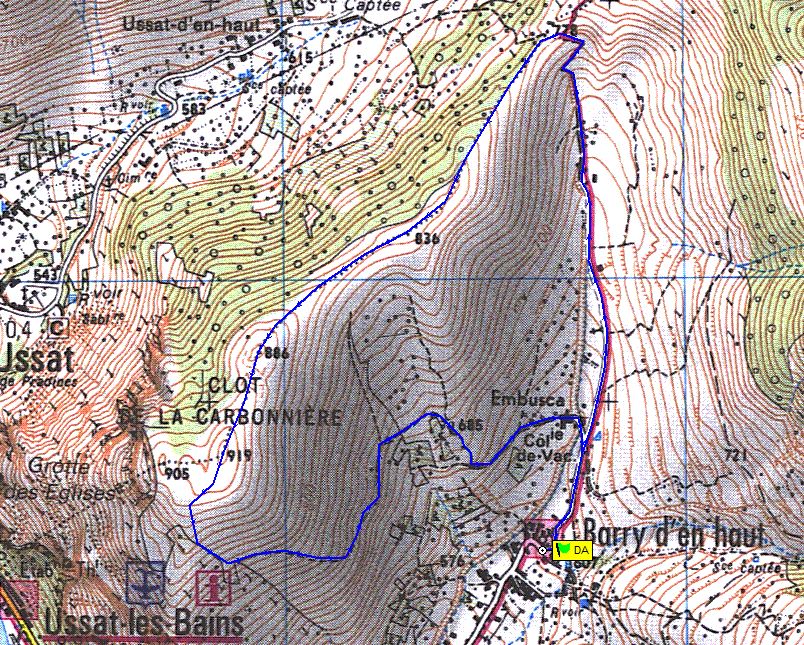 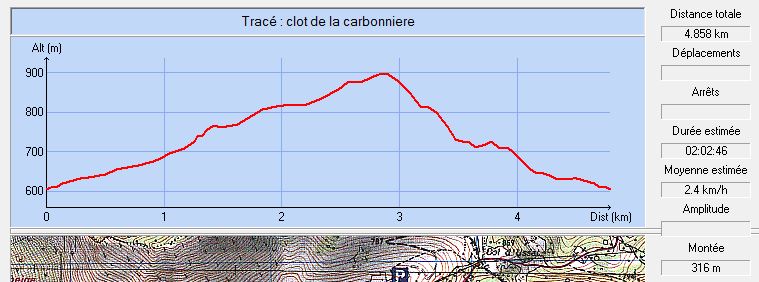 Commune de départ et dénomination de l’itinéraire : Ussat les bains – Parking devant l’église St-Pierre – Le Clot de La Carbonnière en boucle depuis Barry d’En HautDate, animateur(trice), nombre de participants (éventuel) :20.10.2012 – J.L. Dupont15.05.2013 – J.L. Dupont10.10.2018 – A. RetièreL’itinéraire est décrit sur les supports suivants : Site "Photos rndonnées Ariège Pyrénéees" - "Ussat-Les-Bains-Ornolac – Le Clot de la Carbonnière" (Départ du Barry d’En Haut): http://www.photosariege.com/article-ussat-les-bains-ornolac-le-clot-de-la-carbonniere-113947947.htmlClassification, temps de parcours, dénivelé positif, distance, durée :Marcheur – 2h30 – 320 m – 5 km – ½ journéeBalisage : JauneParticularité(s) : Site ou point remarquable :Le point de vue sur la vallée de l’Ariége et sur le bassin de Tarascon depuis le Clot des CarbonnièresL’église du Barry d’En Haut et son cimetièreTrace GPS : Oui ou nonDistance entre la gare de Varilhes et le lieu de départ : 35 kmObservation(s) : Comme tout circuit, celui-ci peut se faire dans les deux sens. La boucle commence à la colonie de vacances. La montée par la gauche vers le Clot de La Carbonnière (Profil au verso) est plus raide que la montée par la droite vers le Col d’Ussat.Cette balade est une version plus courte de celle décrite sur la Tarascon n° 116 qui part de la station thermale et qui touche le col d’Ussat (ce qui n’est pas le cas de celle-ci).